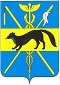 АДМИНИСТРАЦИЯБОГУЧАРСКОГОМУНИЦИПАЛЬНОГО РАЙОНАВОРОНЕЖСКОЙОБЛАСТИПОСТАНОВЛЕНИЕот «21» ноября 2017 г. №818г.БогучарОпроведении районных конкурсов«Учитель года – 2018» и «Воспитатель года – 2018»В соответствии с Федеральным законом от 06.10.2003  №131-ФЗ «Об общих принципах организации местного самоуправления в Российской       Федерации», Федеральным законом от 29.12.2012  №273-ФЗ «Об                 образовании в Российской Федерации», Уставом Богучарского муниципального района, в целях обновления содержания образовательного процесса, утверждения приоритетов образования в обществе, развития профессиональных контактов и поддержки талантливых, творчески работающих педагоговадминистрация Богучарского муниципального районаВоронежской областип о с т а н о в л я е т :1. Муниципальному казенному учреждению «Управление по образованию и молодежной политике» (И.В. Ткачев) провести вдекабре 2017 годаи январе 2018 года районные конкурсы «Учитель года – 2018», «Воспитатель года – 2018».2.  Утвердить положение о проведении районного конкурса «Учитель года – 2018» согласно приложению № 1.          3. Утвердить положение о проведении районного конкурса «Воспитатель года – 2018» согласно приложению № 2.4. Утвердить состав оргкомитета  районных конкурсов «Учитель года – 2018», «Воспитатель года – 2018»согласно приложению № 3.         5. Финансовому отделу администрации Богучарского муниципального района (Н.А. Бровкина) предусмотреть в проекте бюджета денежные средства в сумме 66 400,1(шестьдесят шесть тысяч четыреста) рублей 10 копеек в пределах бюджетных ассигнований на 2018 год по КБК92407020210280600244340МКУ «Управление по образованию и молодежной политике» (И.В. Ткачев)для проведения районных конкурсов«Учитель года – 2018», «Воспитатель года – 2018» согласно приложению №4.         6. Признать утратившим силу постановление администрации Богучарского муниципального района от 13.01.2017 №9 «О проведении районного конкурса «Учитель года – 2017»».         7. Контроль за исполнением настоящего постановления оставляю за собой.ГлаваБогучарскогомуниципального района			В.В. КузнецовПриложение № 1 к постановлениюадминистрации Богучарского муниципального районаот 21.11.2017г. №818Положениео муниципальном этапе конкурса«Учитель года - 2018»1.Общие положения1.1. Муниципальный этап конкурса «Учитель года-2018» (далее Конкурс)  проводится в рамках традиционного Всероссийского конкурса «Учитель года России». Конкурс призван способствовать обновлению школы, развитию профессиональных контактов, внедрению новых технологий в организацию образовательного процесса, поддержке творчески работающих педагогов, утверждению приоритетов образования в обществе. Организатором конкурса является МКУ «Управление по образованию и молодежной политике».1.2.Настоящее Положение определяет порядок и регламент проведения Конкурса.                                     2. Цели и задачи Конкурса2.1.	Конкурс проводится в целях раскрытия творческого и
профессионального потенциала педагогических работников муниципальной системы образования, создания условий по совершенствованию школьной образовательной среды, необходимой для введения и реализации ФГОС и повышения социального престижа профессии педагога.2.2.Основные задачи Конкурса:-	создание благоприятной мотивационной среды для творческой
самореализации педагогов в рамках конкурсного профессионального
состязания;-	выявление, обобщение и распространение лучших образцов
педагогической практики и инновационного опыта;формирование профессиональных компетенций педагогов, способных обеспечить качественное обновление муниципального образования в период внедрения ФГОС;стимулирование дальнейшего профессионального роста учителей.                                    3. Участники Конкурса3.1.В Конкурсе принимают участие учителя общеобразовательныхорганизаций Богучарского муниципального района без ограничений по возрасту и всех квалификационныхкатегорий, работающие вобщеобразовательныхорганизациях, реализующие основные образовательные программы   начального общего, основного общего и среднего общего образования, 3 года и более.3.2.Для участия в муниципальном этапе Конкурса педагогамобщеобразовательных организаций необходимо предоставить в срок до 22 ноября 2017 г.материалы в электронном виде (e-mail:ms.imc@mail.ru)на русском языке:-	представление на конкурсанта общеобразовательной организации по форме (приложение № 1 к Положению о Конкурсе);-	заявку на участие в Конкурсе (приложение № 2 к Положению оКонкурсе);анкету участника Конкурса (приложение № 3 к Положению о Конкурсе);интернет-ресурс (презентация на официальном сайте образовательной организации с Ф.И.О, фото, краткая информация об участнике, педагогическое кредо и т.д.)аналитический отчет;3.3.Для текстовых документов необходимо использовать редактор MicrosoftWord для Windows, шрифт TimesNewRoman, кегль -14, межстрочный интервал – одинарный, поля: верхнее, нижнее – 2 см, левое–3,5 см, правое – 1см.3.4.Не подлежат рассмотрению материалы, подготовленные с нарушением требований к их перечню и оформлению, а также поступившие в Оргкомитет позднее установленных сроков.3.5.Материалы, представляемые педагогами на Конкурс, невозвращаются.3.6.	Участие в Конкурсе является добровольным. Согласие претендента на выдвижение его кандидатуры обязательно.4. Порядок проведения Конкурса4.1.Содержание Конкурса состоит из серии унифицированныхконкурсных заданий и критериев их оценки для каждого этапа Конкурса, направленных на создание равных условий для всех конкурсантов и возможности объективного сравнения результатов.4.2. Конкурс проводится по определенным заданиям, утвержденным жюри. В основе конкурсных заданий лежит принцип усложнения.4.3. Муниципальный этап проводится в два тура:заочный тур очный тур 4.4. Срок подачи заявок и конкурсных материалов заочного тура на участие в Конкурсе - до 22 ноября 2017 г.4.5. Программа проведения Конкурса.4.5.1.Заочный тур.4.5.1.1. Конкурсное задание Интернет-ресурс.Цель: демонстрация использования информационно-коммуникационных технологий как ресурса повышения качества профессиональной деятельности педагога.	Формат конкурсного задания: представление презентации на сайте образовательной организации, с помощью которой можно познакомиться с участником муниципального этапа конкурса, время – до 5 минут.Оценивается содержательность ресурса, использование конкурсантом информационно-коммуникационных технологий и качество оформления.4.5.1.2. Конкурсное задание «Аналитический отчет. Я учу детей нового поколения».Цель: демонстрация способности к анализу, осмыслению и представлению своей педагогической деятельности.Формат конкурсного задания: анализ результатов педагогической деятельности (описание собственной системы работы, в которой выделяется и формулируется ведущая идея опыта, отражается ее своеобразие и новизна с психолого-педагогическим обоснованием, аргументируются преобразования в сфере организации образовательного процесса, в выборе содержания программ, педагогического инструментария, обосновывается использование предлагаемых технологий, дается их описание, анализируются показатели результативности в сравнении с другими технологиями обучения) - объемне более 3 страниц, в формате А4, шрифт –TimesNewRoman, 14 кегль.4.5.2. Очный тур. С 4 декабря по 12 декабря 2017 г.4.5.2.1.Конкурсное задание «Учитель - профи»Учебное занятие по предмету «Погружение в предмет».Цель: раскрытие конкурсантом своего профессионального потенциала в условиях планирования, проведения и анализа эффективности учебного занятия (урока), проявление творческого потенциала, самостоятельности, умения ориентироваться в ситуации, знания своего предмета и способности выйти в обучении на межпредметный и метапредметный уровни.Формат конкурсного задания: проведение с обучающимисяучебного занятия, отражающего метапредметный подход и междисциплинарные связи с умением формировать целостную картину мира и надпредметные компетентности.Урок должен отражать:- профессиональную компетентность педагога по проектированиюобразовательного процесса в период реализации ФГОС НОО и внедрения ФГОС ООО;        -  качество выполнения основных профессиональныхфункций:обучения, воспитания, развития в процессе педагогической деятельности;        - соответствие содержания, использованных технологий и достигнутых результатов поставленным целям;       -использование участниками занятия разных типов и видов источников знаний;        - умение организовать эффективную коммуникацию участников занятия, обеспечивающую достижение поставленной цели;        - умение создавать и поддерживать высокий уровень мотивации и высокую активность деятельности участников занятия;        - глубина и оригинальность раскрытия темы учебного занятия, владение предметом на современном уровне, метапредметность занятия;         - рефлексивность и оценивание.Регламент - учебное занятие - 45 минут, самоанализ урока и вопросы Оргкомитета и членов профессионального жюри Конкурса - до 10 минут.Класс и предмет для проведения учебного занятия участникКонкурса определяет заблаговременно.Тема учебного занятия соответствует календарно-тематическому планированию выбранного класса ОО, в котором будет проводиться урок.Самоанализ не выделяется в качестве особого испытания, так как соотносится с проведенным уроком и имеет пространство для оценки в критерии «Рефлексивность и оценивание». Вместе с тем ряд показателей обращают внимание членов жюри на умение педагога анализировать проведенный урок, достигнутые результаты и возникавшие трудности.	4.5.2.2 Конкурсное задание «Педагогическое призвание».	Защита образовательного проекта «Я - учитель. Учиться и учить по-новому».Цель: создание пространства обмена методическим опытом, демонстрация участниками культуры проектирования в образовании в условиях внедрения ФГОС, осмысления собственной практики преподавания, решения существующих проблем, умения продуктивно работать в команде.Формат конкурсного задания: защита образовательного проекта - компьютерная презентация (до 20 слайдов) с пояснительной запиской (до 5 страниц; шрифт TimesNewRoman, кегль 14, интервал 1,5, поля 2 см), содержащей описание опыта профессиональной деятельности участника Конкурса, используемых им технологий и методик, направленных на реализацию требований ФГОС.Регламент - до 20 минут. Члены жюри задают вопрос о сложившейся в образовательной организации сложной и проблемной ситуации. Участник должен предложить свой вариант по решению данной проблемы – до 10 минут.Конкурсные задания «Учитель-профи» и «Педагогическое призвание» проводятся в один день, к участию допускаются все участники Конкурса. По результатам двух конкурсов и заочного тура в конкурсное задание «Миссия учителя» проходят 5-6 участников, набравших наибольшее количество баллов.4.5.2.3. Конкурсное задание «Миссия учителя». 26 декабря 2017 года.Мастер-класс.Цель: демонстрация педагогического мастерства в планировании и анализе эффективности учебных занятий и подходов к обучению, выявление лучшего педагогического опыта и инновационных практик, осознание педагогом своей деятельности в сравнительном и рефлексивном контексте, осмысление перспектив собственного профессионального развития и потенциала транслирования методик и технологий преподавания.Формат конкурсного задания: публичная индивидуальная демонстрация способов и методов педагогического мастерства, образовательных технологий (методов, эффективных приѐмов и др.) с участниками Конкурса. Регламент: выступление конкурсанта - до 15 мин. 5. Организация и проведение Конкурса5.1.Для оценивания туров Конкурса создается профессиональное жюри. Состав жюри утверждается приказом МКУ «Управление по образованию  имолодежной политике». Работой жюри руководит председатель. По итогам конкурсных заданий члены жюри заполняют оценочные ведомости.5.2. Жюри Конкурса осуществляет следующие функции:- определяет требования к участникам каждого тура;- рассматривает поступившие материалы и документы участников Конкурса;- проводит оценку профессиональных и творческих способностей участников Конкурса, проявленных в ходе выполнения конкурсных заданий;определяет количество участников Конкурса, допущенных к финалу;определяет победителя и призеров Конкурса.5.3.	При решении вопроса о победителе муниципальногоэтапа Конкурса заседание жюри считается правомочным при наличии более половины списочного состава.5.4.	Решение	жюри	оформляетсяпротоколом, подписываетсяответственным секретарем жюри Конкурса.5.5.	Ведение делопроизводства жюри, хранение и использование его документов возлагается на ответственного секретаря Конкурса.6. Порядок и регламент оценки конкурсных заданий6.1. Заочный тур.6.1.1. Конкурсное задание «Интернет-ресурс»Максимальное количество баллов при оценивании – 30.	Критерии оценивания Интернет-ресурса:-	информационная насыщенность, наличие интересной и полезнойинформации для обучающихся, родителей, учителей, иных посетителейсайта;актуальностьинформацииоригинальность и адекватность дизайна.Конкурсное задание «Аналитический отчет. Я учу детей нового поколения».Максимальное количество баллов при оценивании – 35.Критерии оценивания:-	система собственной педагогической деятельности (конкретное
описание реализуемых технологий, методик, обеспечивающих достижение результатов обучения и воспитания);-	наличие авторских программ, разработок, методик, представляющих интерес для педагогов;-	инновационность опыта, своеобразие и новизна, уникальностьиспользования содержательных и технологических методик участника,аргументированность преобразований;-	обобщение и распространение собственного педагогического опыта (мастер-классы, семинары, конференции, круглые столы, публикации и др.);-	динамика учебных достижений и внеурочной  деятельности обучающихся;-	результативность участия в муниципальных, региональных ифедеральных профессиональных конкурсах; наличие и уровень наград,дипломов, грамот и пр., полученных конкурсантом;- культура оформления материалов.	6.2.Очный тур. 	6.2.1. Конкурсное задание «Учитель- профи».Учебное занятие по предмету «Погружение в предмет».Максимальное количество баллов при оценивании – 50. Критерии оценивания:- информационная и языковая грамотность;- результативность;- методическое мастерство и творчество;- мотивирование к обучению;- рефлексивность и оценивание;- организационная культура;- наличие ценностных ориентиров;- метапредметный и междисциплинарный подход;- поддержка	самостоятельности,	активности и творчества;- самоанализ.6.2.2. Конкурсное задание «Педагогическое призвание».Защита образовательного проекта «Я – учитель. Учиться и учить по-новому».Максимальное количество баллов при оценивании – 30. Критерии оценивания:- исследовательская деятельность;- коммуникационная и языковая культура;- метапредметный подход;- целостность, системность, новизна;- результативность;- творчество и оригинальность при ответе на вопрос. 6.2.3. Конкурсное задание «Педагогическое мастерство».Мастер-классМаксимальное количество баллов при оценивании – 50. Критерии оценивания:- актуальность, научная и методическая ценность;- творческий подход и импровизация;- коммуникативная культура и рефлексивная культура;- информационная и языковая культура;- метапредметность и универсальность подходов;Определение призеров и победителей КонкурсаЖюри оценивает выполнение конкурсных мероприятий в баллах в соответствии с критериями, утвержденными Оргкомитетом.По результатам Конкурса жюри определяет победителя, призеров и победителей в номинациях:- «Моя инициатива в муниципальном образовании»;- «За инновации в образовании»;-«За высокий профессионализм и продуктивность деятельностипедагога»;- «За развитие творческой деятельности по обновлению содержания образования»;- «За настойчивость в достижении цели».7.3.	Решение жюри принимается большинством голосов от общего числа присутствующих членов жюри. Решение жюри оформляется протоколом.8. НаграждениеПобедитель, призеры и победители в номинациях Конкурса награждаются дипломами МКУ «Управление по образованию и молодѐжной политике» и премиями главы Богучарского муниципального района.Победитель  муниципального этапа конкурса «Учитель года-2018» направляется для участия в четвертом региональном этапе Всероссийского конкурса «Учитель года России».Приложение №1к Положению о КонкурсеНа официальном бланке ООВ Оргкомитет КонкурсаПредставление(полное наименование МКОУ в соответствии с Уставом)Выдвигает учителя (победителя школьного этапапротокол от __________№	прилагается)(преподаваемый предмет участника) ____________________________(фамилия, имя, отчество участника) ______________________________на участие  в  муниципальном  этапе конкурса «Учитель года- 2018».Педагогический стаж участника	Стаж работы в данной организации	Контактный телефон (сотовый)	Адрес электронной почты	Адрес Интернет - ресурса	Директор МКОУ	   /	/(подпись)                    (Фамилия И.О.)М.П.Приложение № 2 кПоложению о КонкурсеВ Оргкомитет Конкурса(фамилия, имя, отчество учителя)(предмет)(наименование МКОУ)ЗАЯВКАПрошу принять  материалы  на муниципальный этап конкурса «Учитель года- 2018».Подтверждаю согласие на участие в Конкурсе.Подтверждаю правильность изложенной в заявке информации. Выражаю свое согласие со всеми условиями, изложенными в Положении. Даю разрешение на внесение информации в базу данных и использование материалов в некоммерческих целях для размещения в сети Интернет, буклетах и периодических образовательных изданиях с возможностью редакторской обработки.Согласна (согласен) на обработку персональных данных. 		/ 	 /(подпись)	(Ф.И.О.)Приложение № 3к Положению о Конкурсе  В Оргкомитет КонкурсаАнкета участника  Приложение №2  к постановлениюадминистрации Богучарскогомуниципального района                                                                     от 21.11.17 г. № 818ПОЛОЖЕНИЕ о муниципальном этапе конкурса  «Воспитатель года 2018» Общие положения1.1. Муниципальный этап конкурса «Воспитатель года-2-18»(далее - Конкурс) проводится в рамках традиционного Всероссийского конкурса «Воспитатель года России». Конкурс призван способствовать обновлению дошкольного образования, развитию профессиональных контактов, внедрению новых технологий в организации образовательного процесса, поддержке творчески работающих педагогов, утверждению приоритетов образования в обществе. Организатором конкурса является МКУ «Управление по образованию и молодежной политике».1.2. Настоящее Положение определяет порядок и условия проведения Конкурса «Воспитатель года – 2018»1.3. Конкурс направлен:- на повышение профессиональных компетенций педагогических работников  в сфере обучения, воспитания и в области формирования культуры здоровья;- на поддержку инновационных разработок и технологий, способствующих развитию системы дошкольного образования Богучарского муниципального района.2. Задачи Конкурса	Задачами Конкурса являются: выявление творчески работающих педагогов, имеющих высокий рейтинг в образовательных учреждениях среди воспитанников, родителей и общественности, и популяризацию их опыта; распространение педагогически значимого опыта. Участники КонкурсаК конкурсу допускаются педагогические работники дошкольных образовательных учреждений, имеющих стаж работы в дошкольном образовательном учреждении не менее 3 лет. Наличие квалификационной категории не обязательно.Порядок проведения КонкурсЗаявки на участие в Конкурсе подаются до 27.11.17 года.Конкурс проводится в два этапа:4.1. 1 этап - заочный.Заочный этап включает в себя 3 конкурсных задания: «Интернет-портфолио», «Педагогическая находка», фоторепортаж «Дети, с которыми я работаю»4.1.1. Конкурсное задание:«Интернет-портфолио».  Участники Конкурса размещают на личном интернет-сайте методические и  авторские разработки, фото и видео материалы, отражающие опыт работы Конкурсанта.Адрес Интернет–ресурса вносится в заявку  участника.  Прописывается только один интернет – адрес.Максимальное количество баллов – 21. Критерии оценивания: - тематическая организованность представленной информации (1-3);- актуальность (1-3);- информативность (1-3);- отражение опыта работы конкурсанта и практическая значимость материалов (1-3);- культура представления информации (1-3);- доступность использования (1-3);- обеспечение обратной связи (1-3).4.1.2 Конкурсное задание:«Педагогическая находка».Конспект НОД.Максимальное количество баллов – 30. Критерии оценивания: - соответствие структуры НОД  ФГОС ДО (1-3-5);- продуманность структуры НОД, соответствие поставленным задачам,логическая последовательность и взаимосвязь этапов (1-3-5);- целесообразность распределения времени (1-3-5);- авторская новизна, оригинальность  приемов и методов, применяемых воспитателем (1-3-5);- обоснованность и правильность отбора методов, приемов и средств обучения, их соответствия содержанию учебного материала, поставленным целям, развивающим возможностям данного возраста детей (1-3-5). - смена видов деятельности детей  во время проведения НОД (1-3-5);4.1.3.  Конкурсное задание: фоторепортаж «Дети, с которыми я работаю». Это задание позволит членам жюри  проникнуться атмосферой работы конкурсанта по заявленной концепции с детьми в группе, с родителями.  	Фоторепортаж должен содержать не более 10 фотографий (Размер 10х15), прокомментированных 2-3 предложениями о своей группе и конкретных детях, их жизни на занятиях или в свободной игре, отражающие тему педагогической находки конкурсанта.Максимальное количество баллов – 22.Критерии оценивания:- актуальность представленной работы  (1-3-5);- методическая компетентность (соответствие формы, содержания, методов и приемов возрасту детей) (1-3-5);- оригинальность подачи материала (0-1-2);-умение взаимодействовать с широкой аудиторией (1-5-10).Сроки проведения: с 27.11.17 по 10.12.17 года.Подведение итоговIэтапа 11.12.17 – 12.12.17 года.4.2. 2 этап – очный. Очный этап включает в себя 3 конкурсных задания: «Мастер-класс», «Педагогическое мероприятие с детьми», «Профессиональный разговор (круглый стол)».Во второй этап (очный) выходит участники первого этапа, набравшие по итогам заочного тура 70%  от 73 баллов.4.2.1. «Мастер-класс».Тему «Мастер-класса» выбирает конкурсант (заявленная концепция в «Педагогической находке» должна прослеживаться).Регламент: до 12 минут, включая 2 минуты на вопросы Жюри. Максимальное количество баллов: 40. Критерии оценивания: - глубина и оригинальность содержания (1-5-10); - методическая и практическая ценность (1-5-10); - общая культура (1-5-10);- умение взаимодействовать с широкой аудиторией (1-5-10).Каждый критерий оценивается по трем уровням: низкий – средний – высокий, за который начисляется соответствующий балл (указан в скобках). Определяется  участники по   количеству набранных баллов (70% от 40 баллов), которые переходят в следующий этап и  проведут педагогическое мероприятие с детьми.Сроки проведения: с 13.12.17 по 15.12.17 года4.2.2. «Педагогическое мероприятие с детьми»Педагогическое мероприятие с детьми демонстрирует фрагмент практического опыта участника Конкурса, в соответствии с заявленной педагогической находкой. Практический опыт по организации образовательной работыможет быть представлен разными формами работы с детьми дошкольного возраста. Возраст детей определяется участником Конкурса.Регламент: до 25 минут: проведениемероприятия – до 20 минут, вопросы членов Жюри – до 5 минут.Максимальное количество баллов: 42. 	Критерии оценивания:-методическая компетентность (соответствие формы, содержания, методов и приемов возрасту детей) (1-3-5);- умение заинтересовать группу детей выбранным содержанием и видом деятельности (1-3-5);- оригинальность организации и выбора содержания открытого просмотра (1-3-5); - умение удерживать интерес детей в течение организованной деятельности (1-3-5); - адекватность стиля взаимодействия с детьми группы (1-3-5);- организация взаимодействия/сотрудничества детей группы (1-3-5);-учет и поддержка активности и инициативности детей на занятии (1-3-5);- общая культура, культура общения (1-3-5);- соответствие открытого педагогического мероприятия и творческой презентации (0-1-2). Каждый критерий оценивается по трем уровням: низкий – средний – высокий, за который начисляется соответствующий балл (указан в скобках). Определяется 3 финалиста по наибольшему количеству набранных баллов, которые являются участниками«Профессионального разговора»Сроки проведения: с 18.12.17 по 20.12.17 года4.2.3. «Профессиональный разговор (круглый стол)Участники круглого стола – руководитель МКУ «Управление по образованию и молодежной политике», почетные работники дошкольного образования, заведующие ДОУ, победители. Они ведут  обсуждение по предлагаемой теме. Профессиональный разговор  позволит конкурсантупродемонстрировать свои способности вести диалог, отстаивать свое мнение, действовать в неопределенных педагогических ситуациях и организовывать деятельность, в которых бы дети  и взрослые могли свободно проявить инициативу. Максимальное количество баллов: 18.Критерии оценивания: - культура речи (1-3);- находчивость  (1-3);- доступность объяснения (1-3);- чувство юмора (1-3);- умение увлечь аудиторию (1-3);-оригинальность ответа (1-3).Сроки проведения: 21.12.17 годаОпределение и награждение участников Конкурса.5.1. Официальное подведение итогов Конкурса, объявление и награждение его победителей (лауреатов и др.) осуществляется приказом МКУ «Управление  по образованию и молодежной политике»на основании решения (итогового протокола заседания) Жюри.5.2. Участники  первого (заочного) этапа Конкурса, не ставшие участниками второго этапа, награждаются Сертификатом участника Конкурса  «Воспитатель года -2018».  5.3. Участникивторого этапанаграждаются  грамотой МКУ «Управление по образованию и  молодежной политике».5.4. Участники финала  награждаются премиями главы Богучарского муниципального района и дипломами лауреатов Конкурса «Воспитатель  года -2018».5.5.  Победитель Конкурса определяется из числа лауреатов Конкурса, как участник, набравший наибольшую сумму баллов по итогам двух  этапов конкурса. 5.6.  При равенстве суммы баллов у двух и более участников Жюри Конкурса оставляют за собой право совещательно определить лауреатов и победителя Конкурса.5.7. Победителю Конкурса присваивается звание «Воспитатель года – 2018». 5.8. Победитель конкурса «Воспитатель года – 2018» направляется  для участия  в региональном  конкурсе «Воспитатель года  – 2018».Жюри Конкурса педагогических работников ДОУ«Воспитатель года» - 2018Председатель жюри: Ткачев Игорь Викторович - руководитель МКУ «Управление по образованию и молодежной политике»,Заместитель председателя: Дроговозова Елена Ивановна – заместитель руководителя, курирующий отдел по учебно-методической работе МКУ «Управление по образованию и молодежной политике»,Секретарь: Овчарова Ольга Васильевна – специалист отдела по учебно-методической работе МКУ «Управление по образованию и молодежной политике»,Члены жюри:Крикуха Елена Анатольевна – старший воспитатель МКДОУ «Богучарский детский сад «Сказка», руководитель районного методического  объединения работников дошкольных учреждений,Назаренко Людмила Владимировна – заместитель заведующего МКДОУ «Богучарский детский сад «Родничок»,Лысенко Елена Николаевна – воспитатель МКДОУ «Дьяченковский детский сад «Звездочка», победитель муниципального конкурса «Воспитатель года 2016»,Можаева Юлия Васильевна – старший воспитатель МКДОУ «Богучарский  детский сад «Солнышко», победитель муниципального конкурса «Воспитатель года 2015»,Татаренкова Надежда Викторовна – заведующий МКДОУ «Богучарский детский сад «Улыбка»,Попсуйко Людмила Анатольевна – старший воспитатель МКДОУ «Богучарский  детский сад «Теремок»,Иванова Марина Владимировна – заведующий МКДОУ «Радченский детский сад «Радуга»,Дегтярева Ирина Ивановна – заведующий МКДОУ «Поповский детский сад «Истоки».Приложение № 3 к постановлениюадминистрации Богучарскогомуниципального района                                                                       от 21.11.2017 г. № 818Состав оргкомитета  конкурсов «Учитель года-2018», «Воспитатель года-2018».Ткачев И.В. – председатель оргкомитета, руководитель МКУ «Управление по образованию и молодежной политике»;Овчарова О.В. – секретарь оргкомитета в конкурсе «Воспитатель года -2018»Кравцова Т.Ю. – секретарь оргкомитета в конкурсе «Учитель года – 2018»Члены оргкомитета:Богданов И.В. – председатель  Богучарского РК профсоюза педагогических работников образования;Дроговозова Е.И–заместитель председателя оргкомитета, заместитель руководителя МКУ «Управление по образованию и молодежной политике»;Зеленина О.С. – главный специалист МКУ «Управление по образованию и молодежной политике»;Головина Н.В. – главный бухгалтер МКУ «Управление по образованию и молодежной политике»;Булах И.П. – директор МКОУ «Богучарская СОШ№2»;Богданова Е.П. – директор МКОУ «Богучарская СОШ №1»;Кравцова И.П. – директор МКОУ «Купянская ООШ»;Т.Д. Турчанинова – директор МКОУ «Залиманская ООШ»Скорик Н.В. – заведующий МКДОУ «Богучарский детский сад Теремок»;Татаренкова Н.В. – заведующий МКДОУ «Богучарский детский сад «Улыбка».Приложение № 4 к постановлениюадминистрации Богучарскогомуниципального районаот 21.11.2017 г. № 818СМЕТАрасходов на проведение районных конкурсов «Учитель года – 2018», «Воспитатель года – 2018».1. Оформление  зала (шары, оформление вазонов) – 2500 (две тысячи пятьсот) рублей.Награждение победителей конкурса – премии за призовые места (211 статья):первое место –9200х 2 =18 400 рублейвторое место –6900х 2 = 13 800 рублейтретье место – 5175х 2 =10 350 рублей	Итого: Оплата труда (211статья) – 42550 (сорок две тысячи пятьсот   пятьдесят) рублей;	начисления на оплату труда (213статья) – 6425,05 х 2=12 850,1 руб.(двенадцать тысяч восемьсот пятьдесят) рублей 10 копеек.	Всего на премии – 55 400,1 (пятьдесят пять тысяч четыреста) рублей 10 копеек.3. Цветы участникам: 9  букетов – 4500 (четыре тысячи пятьсот) рублей, 5 роз – 1000 (одна тысяча) рублей.	4. Ленты победителям – 1000 (одна тысяча) рублей	5. Дипломы, грамоты, рамки – 2000 (две тысячи) рублей.Итого: 66400,1 (шестьдесят шесть тысяч четыреста) рублей 10 копеек. 1. Общие сведения1. Общие сведенияФамилия, имя, отчество (полностью)Дата рождения (день, месяц, год)Домашний адрес (с индексом)Мобильный телефонЛичная электронная почтаРабочий адрес (с индексом)Рабочий телефон(Междугородний код)Рабочая электронная почта2. Работа2. РаботаДолжность (по штатному расписанию)Место работы (наименование образовательной организации по уставу)Ф.И.О. директора образовательной организацииКлассное руководство (укажите параллели)Педагогический стаж (полных лет на момент заполнения анкеты)3. Образование3. ОбразованиеОбразование (укажите название и год окончания учебного заведения, факультет)Ученая степень (если имеется), обучение в аспирантуре, соискательство.Наличие педагогической династии, (подробно, с указанием родственных связей, ФИО, общее количество лет династии)4. Увлечения4. УвлеченияХоббиСпорт, которым увлекаетесь5. Дополнительные сведения5. Дополнительные сведенияВаши кумиры в профессииВаша отличительная черта как педагогаСамое важное качество, которое Вы хотели бы воспитать у своих учениковВаш любимый афоризм или девиз6. Основные публикации*6. Основные публикации*Название, дата публикации, название издания (* в том числе книги и брошюры, если имеются)